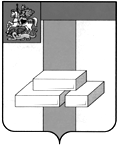 СЧЕТНАЯ ПАЛАТА  ГОРОДСКОГО ОКРУГА ДОМОДЕДОВОМОСКОВСКОЙ  ОБЛАСТИКаширское шоссе, д.27-а, г. Домодедово, Московская область, 142000, тел. (496)792-44-13,  E-mail:dmdd_sp@mosreg.ru от 25.10.2022     № 46-10/29Заключениепо результатам экспертно-аналитического мероприятия«Оперативный контроль исполнения бюджета городского округа Домодедово Московской области за 3 квартал 2022 года: мониторинг исполнениябюджета городского округа Домодедово за 3 квартал 2022 года»Счетной палатой городского округа Домодедово Московской области проведено экспертно-аналитическое мероприятие «Оперативный контроль исполнения бюджета городского округа Домодедово Московской области и подготовка информации о ходе исполнения бюджета городского округа Домодедово за 3 квартал 2022 года.Организация и проведение оперативного контроля исполнения бюджета городского округа Домодедово за отчетный период текущего года осуществлены в соответствии со стандартом внешнего муниципального финансового контроля «Оперативный контроль исполнения бюджета городского округа Домодедово Московской области на текущий финансовый год». 1.По состоянию на 01.10.2022г. объем поступлений в доход бюджета городского округа Домодедово составил 7 335 303,2 тыс.руб., или 87,61% к утвержденным плановым назначениям, в т.ч.:1.1. Поступления в бюджет городского округа Домодедово налоговых и неналоговых доходов за 3 квартал 2022 года составили 3 895 497,4 тыс.руб. или 97,62% от утвержденных  плановых назначений;1.2. Объем безвозмездных поступлений в отчетном периоде 2022 года составил 3 419 979,1  тыс.руб., или 78,45% от утвержденных плановых назначений; 2. На финансирование расходных обязательств городского округа Домодедово за 3 квартал 2022 года направлено 6 456 517,6 тыс.руб.Структура расходов бюджета городского округа Домодедово за 3 квартал 2022 года по разделам бюджетной классификации по отношению к уточненным показателям представлена в таблице:3. Бюджет городского округа Домодедово по итогам отчетного периода исполнен с превышением доходов над расходами, т.е. с профицитом в объеме 878 785,6 тыс.руб.4. Бюджет городского округа Домодедово в отчетном периоде социально ориентирован. 5. Общий объем средств, выделенных в период с 01.01.2022 по 30.09.2022  из резервного фонда Администрации городского округа Домодедово, составил 1 200 000,00 руб. 6.  Результаты (выводы) экспертно-аналитического мероприятия:6.1. Анализ исполнения бюджета городского округа Домодедово за 3 квартал 2022 года показал, что в целом исполнение обеспечивалось в соответствии с требованиями Бюджетного кодекса Российской Федерации, Закона Московской области от 10.12.2021г. №252/2021-ОЗ «О бюджете Московской области на 2022 год и на плановый период 2023 и 2024 годов», Положения о бюджетном процессе в городском округе Домодедово, Решения о бюджете городского округа Домодедово на 2022 год.6.2. Доходы бюджета городского округа Домодедово сформированы в соответствии с законодательством о налогах и сборах и статьями 61.2, 62 Бюджетного кодекса Российской Федерации. Расходы бюджета городского округа Домодедово, осуществляемые в соответствии со сводной бюджетной росписью, составили в сумме 6 456 517,6  тыс.руб. Результатом исполнения бюджета городского округа Домодедово является профицит в сумме 878 785,6 тыс.руб.6.3. По результатам экспертно-аналитического мероприятия  нарушений порядка организации исполнения бюджета городского округа Домодедово не выявлено.7. По результатам анализа исполнения бюджета городского округа Домодедово за 3 квартал 2022 года Счетная палата городского округа Домодедово предлагает следующее:7.2. Финансовому управлению городского округа Домодедово и главным администраторам средств бюджета городского округа Домодедово обеспечить контроль за исполнением параметров Решения о бюджете городского округа Домодедово на 2022 год.Настоящее Заключение направлено Главе городского округа Домодедово Московской области и в Совет депутатов городского округа Домодедово Московской области.Председатель Счетной палаты городского округаДомодедово Московской области                                                                       Г.А. КопысоваРаздел Наименование показателяГодовоеназначениеНа отчетную дату01.07.2022Кассовоеисполнение с начала года% исполнения на отчетную датуФакт. исполнение на 01.07.2022 Темп роста к соответствующему периоду 2021 года%0100Общегосударственные вопросы1 467 855,81 139 958,4898 385,578,8980 220,991,70300Национальная безопасность и правоохранительная деятельность96 011,276 373,748 662,663,747 502,0102,40400Национальная экономика1 194 524,21 025 987,1580 285,056,6398 866,6145,50500Жилищно-коммунальное хозяйство1 428 469,11 135 514,8755 060,166,5838 057,190,10600Охрана окружающей среды16 655,410 422,82 527,524,36 511,538,80700Образование5 528 285,24 320 356,93 076 704,771,22 722 258,4113,00800Культура, кинематография778 659,6634 509,1460 074,872,5347 288,60,21000Социальная политика268 736,1240 608,1183 043,776,1166 981,0109,61100Физическая культура и спорт792 696,1550 047,1383 807,969,8158 133,3242,71200Средства массовой информации86 318,773 443,059 749,881,450 185,1119,11300Обслуживание государственного и муниципального долга60 094,018 667,08 215,944,017 667,446,59800Всего расходов11 718 305,39225888,06 456 517,670,05 733 671,9112,6